Drodzy Mieszkańcy !Przypominamy, iż zgodnie z nowelizacją ustawy o utrzymaniu czystości i porządku                w gminach, od 1 sierpnia 2020 roku wszyscy mieszkańcy zobligowani są do prowadzenia selektywnej zbiórki odpadów. Poniżej przedstawiam istotne informacje dotyczące segregacji.Z poważaniem Wójt Gminy Kondratowice /-/ Tomasz Gracz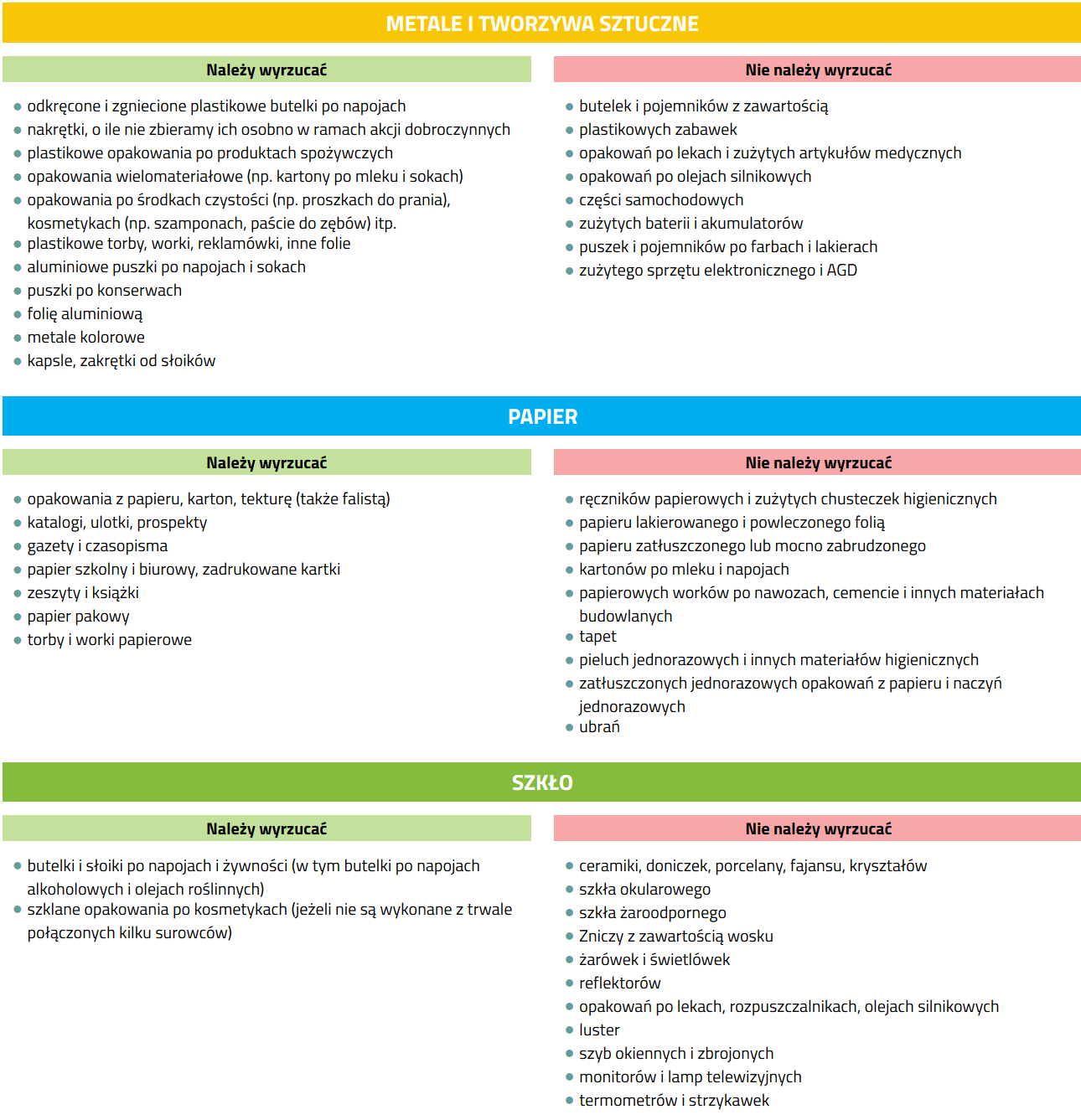 W ramach szkła dzielimy je na: szkło kolorowe/ worek zielony i szkło białe worek/ biały.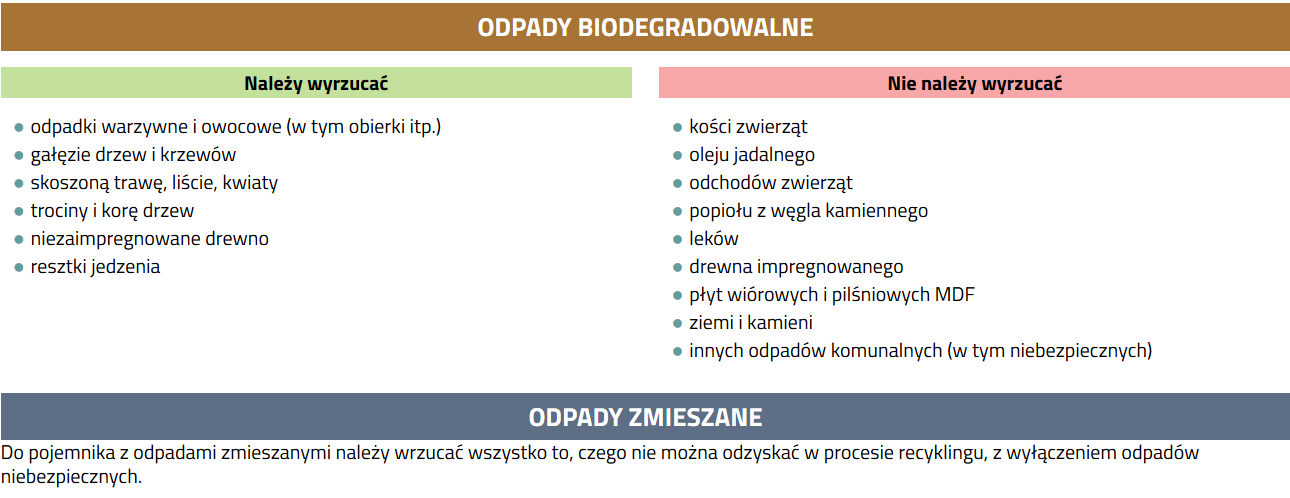 